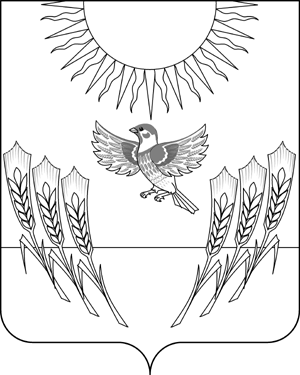 СОВЕТ НАРОДНЫХ ДЕПУТАТОВВоробьевского муниципального района ВОРОНЕЖСКОЙ ОБЛАСТИР Е Ш Е Н И Еот    06.11.2020 г.  №   16    		с. ВоробьевкаОб утверждении структуры администрации Воробьевского муниципального района 	В целях приведения структуры администрации муниципального района в соответствие с Уставом Воробьевского муниципального района, на основании пункта 10 части 2 статьи 28 Устава Воробьевского муниципального района, Совет народных депутатов муниципального районаР Е Ш И Л :1. Утвердить структуру администрации Воробьевского муниципального района  согласно приложению.2. Решение Совета народных депутатов Воробьевского муниципального района от 26.12.2019 г.  № 38   «Об утверждении структуры администрации Воробьевского муниципального района» считать утратившим силу.3. Опубликовать настоящее решение в муниципальном средстве массовой информации «Воробьевский муниципальный вестник».4. Настоящее решение вступает в силу со дня его принятия.Глава Воробьевского муниципального района					В.А. ЛасуковПриложение к решению Совета народныхдепутатов Воробьевского муниципального района  от 06.11.2020 г. № 16СТРУКТУРАадминистрации Воробьевского муниципального  района